Публичный отчет Территориальной (районной) организации профсоюза работников народного образования и науки Российской Федерации          Котовского района Волгоградской области                                                       за 2016 годПубличный отчетТерриториальной (районной) организации профсоюза работников народного образования и науки Российской Федерации     Котовского района Волгоградской области за 2016 год          Деятельность Котовской ТРОП в 2016 году была направлена на реализацию уставной деятельности, решений, программ VII съезда Профсоюза и XXVII областной отчетно-выборной конференции, а также на выполнения мероприятий Года правовой культуры.          По итогам 2016г. Котовская ТРОП  является одной из крупных профсоюзных организаций  в Волгоградской областной организации профсоюза работников народного образования и науки.ОБЩАЯ ХАРАКТЕРИСТИКА ОРГАНИЗАЦИИ. СОСТОЯНИЕ ПРОФСОЮЗНОГО ЧЛЕНСТВА. По состоянию на 1 января 2017 года в структуру Территориальной (районной) организации профсоюза входят 36 первичных профсоюзных организаций: 20 первичных профсоюзных  организаций в общеобразовательных учреждениях;11 первичных профсоюзных организаций учреждений дошкольного образования;2 первичных профсоюзных  организации   дополнительного образования  детей; 1 первичная профсоюзная организация ГБОУ СПО «КПЭТ»  Администрации Котовского муниципального района Волгоградской области. 1 первичная профсоюзная организация МУ ЦБО.1 первичная профсоюзная организация Отдела по образованию Администрации Котовского муниципального района Волгоградской области. По сравнению с 2015 годом в КТОРП количество первичных профсоюзных организаций уменьшилось на 4, общее количество членов Профсоюза уменьшилось на 125 человек. Тенденция по уменьшению численности и первичных профсоюзных организаций, и членов Профсоюза связана с реорганизацией учреждений образования и оптимизацией штатной численности.            Процент профсоюзного членства работающих составляет 90,1%, этот показатель ниже, чем в прошлом году, который составлял 91%.  Показатель профсоюзного членства в КТРОП за  2016 г. не ниже областного.2. Деятельность  комитета районной организации профсоюза(заседания комитета, президиума, решения, принятые в 2016 году).Деятельность Котовской ТРОП была направлена на реализацию следующих документов:- Программы «Основные направления деятельности Волгоградской областной организации профсоюза работников народного образования и науки РФ по выполнению решений VII съезда Общероссийского Профсоюза и XXVII отчетно-выборной конференции Волгоградской областной организации Профсоюза на 2015-2020 годы» (постановление Пленума обкома Профсоюза от 01 июля 2015 года №5-1);- Перспективного Плана по реализации Программы «Основные направления деятельности Волгоградской областной организации профсоюза работников народного образования и науки РФ по выполнению решений VII съезда Общероссийского Профсоюза и XXVII отчетно-выборной конференции обкома Профсоюза на 2015-2020 годы» (постановление Пленума обкома Профсоюза от 01 июля 2015 года №5-2);- Программы развития информационной деятельности Волгоградской областной организации профсоюза работников народного образования и науки РФ на 2016-2019 г.г. (постановление Президиума обкома Профсоюза от 30 июня 2016 года №14-2);- Программы по мотивации профсоюзного членства Волгоградской областной организации профсоюза работников народного образования и науки РФ на 2016-2019 годы (постановление Президиума обкома Профсоюза от 30 июня 2016 года №14-1).В 2016 году было проведено два пленума Котовской ТРОП:  в феврале  2016г. прошел пленум с повесткой дня « Об итогах выполненияобязательств территориального Соглашения между отделом по образованию  Котовского  муниципального района и КТРОП на 2014-2016 г.г» в декабре 2016 г. 1. « Об итогах года правовой культуры в профсоюзе», 2. «Утверждение сметы  профбюджета на  2017 г.»В целях активизации деятельности профсоюзной организации по выполнению уставных требований проведено 9 заседаний президиума КТРОП. На заседаниях были рассмотрены следующие вопросы:Январь - Итоги отчетности территориальной организации профсоюза по итогам 2015 года.                       Отв. председатель КТРОП- Итоги правозащитной работы.   - Колдоговорная кампания в первичных профсоюзных организациях.	Отв. правовой инспектор Е.В. Прилипкина                                                 - Подготовка и организация муниципального конкурса «Лучшая профсоюзная организация».                                                    Отв. председатель КТРОПФевраль- Организация и проведение Акции «Неделя правовой грамотности в Профсоюзе».- Об утверждении графика проведения отчетно-выборных собраний в первичных профсоюзных организациях.                                                           Отв. члены президиумаМарт- Об оказании помощи первичным профсоюзным организациям по подготовке и проведению отчетно-выборных собраний в апреле месяце.- Работа профсоюзных комитетов по мотивации профсоюзного членства.                                                           Отв.  члены президиумаАпрель- Об участии   членов президиума  на отчетно-выборных собраниях в первичных профсоюзных организациях. -  Об итогах проведения общепрофсоюзной тематической проверки по теме «Соблюдение трудового законодательства при заключении и изменении трудовых договоров с работниками ОУ в Котовском районе»                                                                                           Отв. правовой инспектор Е.В. ПрилипкинаМай- Проведение итогового спортивного праздника.                                                           Отв. С.Ю. Горбунов- Организация летнего отдыха и оздоровления работников.                                                             Отв. С.Ю. ГорбуновСентябрь- Роль первичных профсоюзных организаций в подготовке и проведении   аттестации педагогических кадров.- Осуществление общественного контроля за состоянием охраны труда и выполнением территориального Соглашения (раздел «Улучшение условий труда и обучения»)  в учреждениях образования.  - Сверка профсоюзного членства в образовательных учреждениях.                                                               Отв.  члены президиума                                 Октябрь- Итоги  общественного контроля за состоянием охраны труда и выполнением территориального Соглашения (раздел «Улучшение условий труда и обучения») в учреждениях образования.                                                                 Отв. Л.П. МартыненкоНоябрь- Об осуществлении правозащитной деятельности  в ОУ  Котовского муниципального района.                                                                    Отв. правовой инспектор Е.В. Прилипкина Декабрь- Статистическая отчетность по профсоюзному членству и профсоюзным кадрам в Котовской  ТРОП  за 2016 г.- Итоги работы  Котовской  ТРОП  за 2016 г.- Итоги финансовой деятельности   Котовской  ТРОП  за 2016 г.- Проект плана работы    Котовской  ТРОП  за 2017 г.                                                             Отв. Председатель КТРОП                                                                     Бухгалтер КТРОП         В 2016 году на уровне КТРОП были проведены учебы профсоюзного актива по следующим темам: 1. 	Методика проведения отчетно-выборных собраний в первичных профсоюзных организациях. 	-февраль3.	Законодательная база по ОТ: вопросы применения, организация общественного контроля.  Деятельность уполномоченных по охране труда профсоюза.-март 2..	Социальный диалог как гарантия соблюдения трудового законодательства при заключении и выполнении коллективного договора в образовательных организациях. 	-январь4.	Повышение эффективности деятельности первичной профсоюзной организации образовательных учреждений. -	апрель5.	Средства и формы стимулирования и поощрения труда работников. Участие профкомов в распределении стимулирующих фондов.	- сентябрь6. 	Правила внутреннего трудового распорядка. Дисциплина труда	- октябрь7.	Состояние и развитие информационной работы. Мотивация профсоюзного членства.	- ноябрь. О социальном партнерстве.     Развитие социального партнерства является одним их приоритетных направлений деятельности Котовской ТРОП.     В июне 2016г. было заключено территориальное Соглашение между отделом по образованию  Котовского  муниципального района и КТРОП на 2016-2019 г.г»    Количество заключенных коллективных договоров в ППО составляет 100%.В  соответствии с Соглашением  между отделом по образованию и КТРОП   2016 г. проведены совместные мероприятия: Конкурс «Воспитатель года»;«День Учителя»;Спартакиада КФК ОУ.         В целях развития социального партнерства, в соответствии с Соглашением , председатель КТРОП введен в состав постоянно действующих органов отдела по образованию: - Совет руководителей ОУ; - Участие в комиссии по оценке последствий принятия решений по реорганизации и ликвидации ОУ в Котовском муниципальном районе;- Работа в комиссии по аттестации педагогических и руководящих работников отрасли;за 2016 г. аттестовано на высшую квалификационную категорию  -175 чел.,                                   на первую квалификационную категорию  -186 чел.,                                                                              на соответствие занимаемой должности -150 чел.- Участие в комиссии по разработке «Положения об оплате труда работников ОУ»;  Заработная плата, отпускные выплаты, коммунальные выплаты в сельской местности в районе производятся регулярно.  В 2016г. ежемесячные  денежные выплаты молодые специалисты,  впервые устроившиеся  на работу, получали 16 чел. Сумма выплаты на одного чел. составляла  от 930- до 1500 руб.  Единовременные выплаты при выходе на пенсию по возрасту получили 34 чел. Сумма выплаты на одного чел. составляла  от 2 500- до 10 000 руб.   155 сельских педагога пользуются льготой при оплате коммунальных услуг на сумму                2 465.700 руб.- Проведение экспертиз, заключенных в ОУ коллективных договоров и соглашений;- Участие в работе районной комиссии по приемке ОУ к новому учебному году и летних пришкольных лагерей с дневным пребыванием детей.4. О правозащитной деятельности.Вся правозащитная деятельность КТРОП  в 2016 году была направлена на реализацию Года правовой культуры в Профсоюзе. В отчетном году правозащитную деятельность осуществлял 1 внештатный правовой инспектор труда ПРИЛИПКИНА Елена Валентиновна. В 2016 году было проведено___10__проверок работодателей, в том числе:    тематическая общепрофсоюзная по теме: «Соблюдение трудового законодательства при заключении и изменении трудовых договоров с работниками ОУ в Котовском районе» с 21.03 -23.03. 2016г.,  совместно с представителями органов управления образованием.   По итогам проведенных проверок в отчетном году работодателям направлено __7__ представлений об устранении выявленных нарушений трудового законодательства. Количество выявленных нарушений, указанных в требованиях, составило ___21  (в 2015г. -0  ).  Из них __21_нарушений  устранены, что составляет___100%__   от  общего числа выявленных нарушений.               Председателем районной организации была рассмотрена жалоба тренера КДЮСШ Казакова И.А. о незаконном вынесении ему дисциплинарного взыскания.  Руководителю КДЮСШ было направлено письмо с разъяснениями по исправлению сложившейся ситуации. Ситуация находится в стадии разрешения.    В отчетном году осуществлена правовая экспертиза___10_  нормативных правовых актов, затрагивающих права и интересы работников системы образования района. (Правила внутреннего трудового распорядка. Положение об оплате труда.) В 2016 году проведена экспертиза ___10__ актов, содержащих нормы трудового права, в том числе: ___10__ коллективных договоров, ___10_ локальных нормативных актов ОУ.   За отчетный период правовая помощь оказана ___2__ членам Профсоюза по составлению юридических документом, связанных с  досрочным назначением пенсии.             Всего на личном приеме у председателя ТРОП  в 2016 году принято ___4_ члена Профсоюза, из них с положительным результатом – __4___.Обращения, рассмотренные профорганами, касались т вопросов  начисления заработной платы,  оплаты командировочных расходов, режима рабочего времени и учебной нагрузки.              В 2016 году по электронной почте Руководителям ОУ и председателям ПК  разослано __10__ информационных бюллетеней по различным направлениям правовой работы.              В целях распространения правовых знаний в рамках обучающих семинаров в отчетном году проведен__1__  районный семинар с руководителями ОУ и председателями ПК по  правовым вопросам     с юристом ОК профсоюза Матус Н.А.  5.  Охрана труда.           Работа по улучшению условий и охраны труда, сохранению здоровья работников, осуществлялась в рамках реализации государственной политики в области охраны труда в соответствии с Трудовым кодексом РФ.           В области охраны труда в 2016 г.  продолжалась последовательная целенаправленная деятельность районного комитета Профсоюза, Отдела по образованию, администрации образовательных учреждений, направленная на совершенствование работы по охране труда, повышению безопасности и улучшению условий труда работников системы образования, профилактики производственного травматизма.      В 2016 г. заключено Соглашение между Отделом по образованию Котовского муниципального района и КТРОП на 2016-2019 годы, в котором в разделе  «Охрана труда» внесено  19 пунктов,  учитывающих все направления  деятельности администрации и профсоюза   с целью  улучшения  условий  труда работников  сферы  образования.                                               Во всех ОУ заключены коллективные договора, в которых имеются разделы «Условия и охрана труда».      Ежегодно  с Отделом по образованию уточняется и утверждается план мероприятий по охране труда в ОУ.     Внештатным техническим инспектором труда проведено 1 обследование ОУ  совместно с уполномоченным лицом по охране труда ОУ : это   Купцовская СОШ.  Обследования проводились в ходе тематической проверки по плану отдела по образованию.    Количество  соглашений по  ОТ в ОУ  - 34.  Руководители ОУ  в условиях дефицита средств стараются находить компромиссные решения по обеспечению работников  СИЗ  за счет привлечения внебюджетных средств. и обеспечивать безопасные условия труда (прежде всего техническому персоналу ОУ).    Затраты на  мероприятия по охране труда составили 1180,0  тыс. руб.   Несмотря на определенные меры, принимаемые отделом по образованию, руководителями ОУ, проблема обеспечения безопасных условий труда, сохранения здоровья и работоспособности работников и обучающихся в образовательных учреждениях продолжает оставаться актуальной. Котовской ТРОП намечены пути решения данных проблем в 2017 г.:- в условиях дефицита финансов решить вопрос выделения средств на мероприятия  по охране труда за счет внебюджетных средств;-  продолжить разъяснительную работу  о необходимости возврата  сумм страховых взносов из Фонда социального страхования на охрану труда в ОУ.  - продолжить работу по совершенствованию системы управления охраной труда через обучение уполномоченных по ОТ ОУ;-  в связи с новыми  нормативно-правовыми актами провести обновление нормативно-правовой базы.  В процессе проведения СОУТ:- получена объективная информация об условиях труда на рабочих местах;- определены  реальные гарантии и компенсации для работников ОУ;- намечены пути управления  финансовыми издержками, связанными с неблагоприятными условиями труда;- разработаны конкретные меры по улучшению условий труда.                                    6. О реализации молодёжной политики.Работа с молодежью продолжала оставаться важнейшим направлением  деятельности КТРОП.  В районе создан и активно работает Совет молодых педагогов. Председатель Совета Онищенко Сергей Алексеевич.  В 2016г. были проведены следующие мероприятия:- Поздравление ветеранов ВОВ и пед.труда – февраль;- Чествование ветеранов ВОВ и тружеников тыла – май;- Участие в областном молодежном форуме «Думая о будущем»;- Прием в члены Совета вновь принятых молодых педагогов и воспитателей ДОУ – сентябрь;- Празднование «Дня учителя» - октябрь;- Празднование Нового года – декабрь.                                            7.  Об информационной работе. Информационная работа является приоритетным и инновационным направлением в работе Территориальной (районной) организации профсоюза работников образования и науки РФ Котовского  района Волгоградской области.              В целях обеспечения первичных организаций, членов профсоюза, работников сферы образования максимально оперативной и объективной информацией о деятельности Профсоюза и его членских организациях, повышения мотивации профсоюзного членства в ТРОП разработана и утверждена программа развития и совершенствования информационной работы в ТРОП на 2016-2018 годы.                                     В рамках реализации данной программы были организованы и проведены следующие мероприятия:проведение мониторинга состояния информационного обеспечения первичных профсоюзных организаций, в рамках проверки «Информационная открытость ппо». закрепление в Территориальном Соглашении между Комитетом образования Администрации Котовского  муниципального района Волгоградской области и Территориальной (районной) организацией профсоюза работников народного образования и науки РФ Котовского района Волгоградской области гарантий предоставления выборным профсоюзным органам образовательных организаций безвозмездного пользования средствами связи, компьютерным оборудованием, электронной почтой и Интернет.регулярные встречи председателя ТРОП с коллективами образовательных организаций с целью информирования их о деятельности Профсоюза.проведение семинаров, занятий профсоюзных кружков для председателей ППО, выступление на Днях председателя. Во всех образовательных учреждениях  созданы  профсоюзные уголки.38 % ППО выписывают газету «Мой профсоюз» или «Волгоградские профсоюзы».60% ППО имеют адрес электронной почты.В Котовской ТРОП   имеется электронный адрес.8. Организация и проведение различных мероприятий                                                                        в том числе оздоровительных.Организация оздоровления и отдыха членов профсоюза и их детей. Одно из важнейших направлений деятельности комиссии по культурно-массовой и спортивной работе – оздоровление работников образования. Членам профсоюза выплачиваются компенсации на санаторно-курортное лечение, согласно  Положению об оказании материальной помощи членам профсоюза ТРОП, также членам профсоюза оказывается материальная помощь на лечебные и диагностические процедуры. Материальная помощь на лечение и операции была оказана 5 чел. на сумму 30 000 рублей. За 2016 год оздоровлено   4 человека по льготным профсоюзным путевкам, приобретенным через «Профкурорт».             Ежегодно проводится Спартакиада для работников образования. Количество участников -215 человек.          Общая сумма  затрат на  социально-культурную сферу составила   459.280 рублей. Из них на физкультурно-массовую работу  4 000 рублей.9.  О финансовой деятельности.В целях совершенствования финансовой политики Котовская ТРОП проводит целенаправленную работу по формированию бюджета, предусматривающего финансовое обеспечение актуальных направлений профсоюзной деятельности. В организации приняты Положения о Фонде социальной защиты, из которого ежегодно выделяются средства для компенсации стоимости санаторно-курортного лечения (оздоровления) членов Профсоюза, материальную помощь в связи со стихийными бедствиями, выдачу беспроцентного профсоюзного займа. Приняты Положения об оказании материальной помощи членам Профсоюза, о премировании профактива и профсоюзных кадров организаций Профсоюза.В 2016 году процент перечисления членских профсоюзных взносов в областную организацию составил 25%. При планировании профсоюзного бюджета учитываются действующие программы, мероприятия, связанные с конкурсами профессионального мастерства, обучения профсоюзного актива, инновационные формы поддержки и информационное развитие.    Расходная часть сводного финансового отчета в 2016 году следующая (в процентах):-информационно-пропагандистская работа -  1.2 %,- подготовка и обучение профсоюзных кадров – 0,5 %,- работа с молодежью – 0.45%,- культурно-массовые мероприятия – 42.5 %,- спортивные мероприятия – 0.35 %.- материальная помощь членам профсоюза – 16,5 %,- оплата труда с начислениями -11,2 %- премирование профактива - 1 %            Таким образом, в 2016 году деятельность Котовской ТРОП охватывала все основные направления, предусмотренные Уставом Общероссийского Профсоюза образования.Публичный отчет Котовской ТРОП за 2016 г. утвержден на заседании президиума КТОРП от 25.04.2017.г  протокол № 45Председатель КТРОП                                                                              Каменский С.И.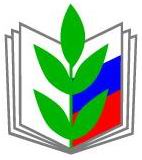           ПРОФСОЮЗ РАБОТНИКОВ НАРОДНОГО ОБРАЗОВАНИЯ И НАУКИ                                                                 РОССИЙСКОЙ ФЕДЕРАЦИИ
(ОБЩЕРОССИЙСКИЙ ПРОФСОЮЗ ОБРАЗОВАНИЯ)
Территориальная (районная) организацияПрофсоюза работников народного образования и  науки Котовскогомуниципального  района